ТехнологияКейс метод в образовательном процессеРостиславская А.В.учительНациональный проект "Образование" является развитием одноименного приоритетного нацпроекта, стартовавшего в 2016 году. Его реализация рассчитана на 2019-2024 годы. Всего в него включены 10 подразделов - федеральных проектов: "Современная школа", "Успех каждого ребенка", "Поддержка семей, имеющих детей", "Цифровая образовательная среда", "Учитель будущего", "Молодые профессионалы" (повышение конкурентоспособности профобразования), "Новые возможности для каждого", "Социальная активность", "Экспорт образования" и "Социальные лифты для каждого". Паспорт нацпроекта был утвержден 3 сентября 2018 года президиумом Совета при президенте РФ по стратегическому развитию и национальным проектам, реализация началась 1 января 2019 года.C 2019/2020 учебного года на базе Муниципального автономного общеобразовательного учреждения «Средняя общеобразовательная школа №22 с углубленным изучением отдельных предметов» Центр технологического образования г.Тамбова, реализуется модуль предметной области «Технология» «Промышленный дизайн» в рамках деятельности муниципальной базовой площадки по теме: «Урок технологии. Новые возможности»Рабочая программа модуля предметной области «Технология»  "Промышленный дизайн"  разработана коллективом учителей технологии и педагогов дополнительного образования МАОУ СОШ №22 в рамках реализации деятельности муниципальной базовой площадки по теме: «Урок технологии. Новые возможности» (приказ Комитета образования администрации г. Тамбова Тамбовской области от.29.12.18 № 1378 «Об открытии базовых муниципальных площадок») в соответствии с требованиями Федерального государственного образовательного стандарта основного общего образования, утвержденного Министерством образования и науки Российской Федерации (приказ от 17 декабря 2010 г. № 1897) в контексте реализации Концепции развития технологического образования учащихся общеобразовательных организаций г. Тамбова на 2015-2020 годы в соответствии с учебным планом МАОУ СОШ №22.Данная программа позволяет учащимся в рамках освоения предметной области «Технология» самостоятельно выбрать актуальную проблемную область и в дальнейшем разрабатывать проекты, конечные результаты которых будут представлять собой полноценные инженерные разработки в конкретных областях.Предметная область «Технология» является необходимым компонентом общего образования всех школьников, предоставляя им возможность применять на практике знания основ наук. Это фактически единственный школьный учебный курс, отражающий в своем содержании общие принципы преобразующей деятельности человека и все аспекты материальной культуры. Он направлен на овладение учащимися навыками конкретной предметно-преобразующей (а не виртуальной) деятельности, создание новых ценностей, что, несомненно, соответствует потребностям развития общества. В рамках «Технологии» происходит знакомство с миром профессий и ориентация школьников на работу в различных сферах общественного производства. Тем самым обеспечивается преемственность перехода учащихся от общего к профессиональному образованию и трудовой деятельности.Программа модуля предметной области «Технология»  "Промышленный дизайн"  обеспечивает формирование у школьников технологического мышления. Схема технологического мышления (потребность – цель – способ – результат) позволяет наиболее органично решать задачи установления связей между образовательным и жизненным пространством, образовательными результатами, полученными при изучении различных предметных областей, а также собственными образовательными результатами (знаниями, умениями, универсальными учебными действиями и т. д.) и жизненными задачами. Кроме того, схема технологического мышления позволяет вводить в образовательный процесс ситуации, дающие опыт принятия прагматичных решений на основе собственных образовательных результатов, начиная от решения бытовых вопросов и заканчивая решением о направлениях продолжения образования, построением карьерных и жизненных планов. Освоение программы позволяет формировать у обучающихся ресурс практических умений и опыта, необходимых для разумной организации собственной жизни, создает условия для развития инициативности, изобретательности, гибкости мышления.Предмет «Технология» в целом является базой, на которой может быть сформировано проектное мышление обучающихся. Проектная деятельность как способ преобразования реальности в соответствии с поставленной целью оказывается адекватным средством в ситуациях, когда сформировалась или выявлена в ближайшем окружении новая потребность, для которой в опыте обучающегося нет отработанной технологии целеполагания и построения способа достижения целей или имеется противоречие между представлениями о должном, в котором выявленная потребность удовлетворяется, и реальной ситуацией. Таким образом, в программу включено содержание, адекватное требованиям ФГОС к освоению обучающимися принципов и алгоритмов проектной деятельности.Новизна программы заключается в реализации нового поколения программ дополнительного образования и развития детей, использовании современных педагогических технологий организации образовательной деятельности: личностно-ориентированного обучения с использованием кейс-метода, проектных работ (исследовательских, изобретательских, экспериментальных и пр.), метода решения изобретательских задач, образовательных игр, интерактивных технологий. Впервые сделан акцент на повышение самостоятельности и инициативности обучающихся в получении новых знаний и компетенций, что особенно важно при современном темпе развития технологий. Кроме этого важной отличительной чертой данной программы является направленность на конкретный, готовый, рабочий продукт; на понимание особенностей его создания, проведения презентации своей работы и дальнейшего развития проекта.Целью реализации программы модуля является развитие у учащихся инженерного, технологического мышления через приобретение углубленных практических навыков. Привлечение обучающихся к процессу дизайн-проектирования, показать им, что направление интересно и перспективно. Сформировать у обучающихся правильное восприятие профессии. Реализация модуля позволит раскрыть таланты обучающихся в области дизайн-проектирования и содействовать в их профессиональном самоопределении.Формы организации образовательного процесса.Основными формами организации образовательного процесса на уроке являются групповая, командная  и индивидуальная. Решение задач программы модуля предметной области «Технология»  "Промышленный дизайн»   в основном осуществляется в ходе занятий. В процессе изучения материала используются словесные, наглядные и практические методы обучения. Кроме занятий, образовательные задачи решаются и в ходе самостоятельной работы и во время консультации. Занятия должны носить адаптивный характер с учетом предпочтений учащихся и их способностей. Форму занятия можно определить, как созидательную, конструкторскую деятельность учащихся. Подача теоретического материала должна сопровождаться красочным презентационным материалом, а практические занятия должны содержать творческие элементы.Формы подведения итогов реализации программы.К формам подведения итогов, применяемых в ходе реализации задач рабочей программы модуля, относятся такие как, защита проекта, опрос, оценка выполненной практической работы, выставка, коллективный анализ работ и самоанализ. В конце учебной четверти (триместра, полугодия) выставляется оценка, в конце учебного года по итогам изучения выставляется годовая оценка по предмету.Примерные варианты направлений итоговых проектов: 1.	Развитие комфортной городской среды 2.	Аксессуар школьника (бутылка для воды, мягкий ланч-бокс, крючок для портфелей и др.)3.	Элементы брендинга (коллекция вещей с индивидуальной символикой не менее 3 (кружки, майки, ручки, брелоки, флешки и т.д.)4.	Элементы аксессуаров для интерьера объединенных единым стилем ( лампы, часы и т.д.)При выборе направления и темы проекта команды могут ориентироваться на предложенные варианты или выбрать что-то свое.Тематическое планированиеВ ходе работы над проектами учащиеся приобрели не только опыт работы над проектами и изучили новое оборудование и программное обеспечение, но и научились работать в команде, как оказалось, для многих это было очень трудно.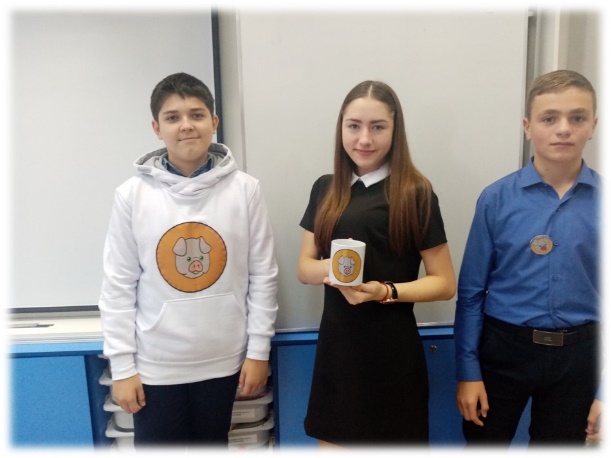 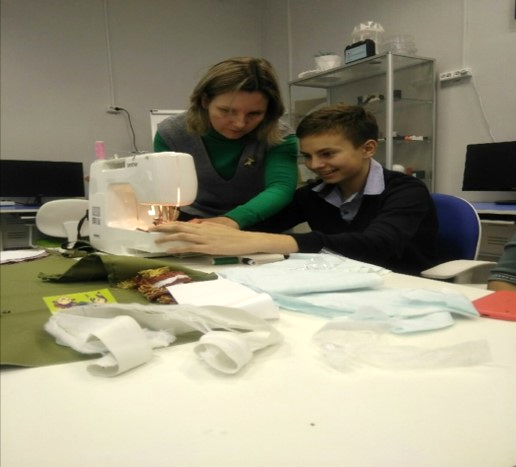 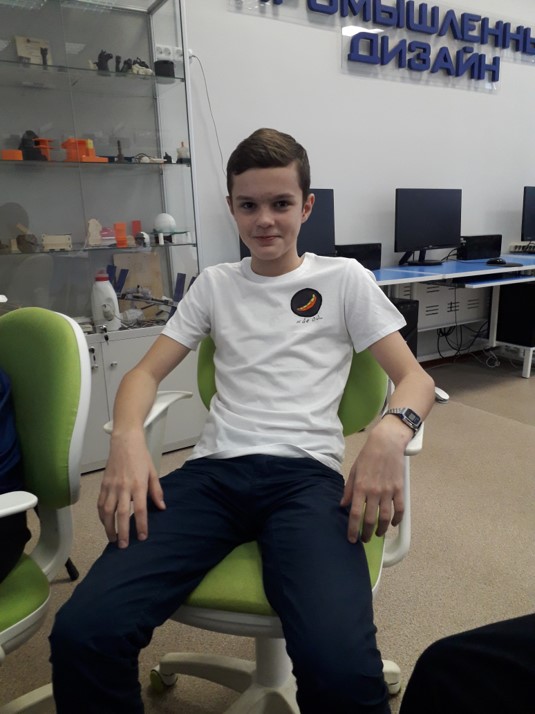 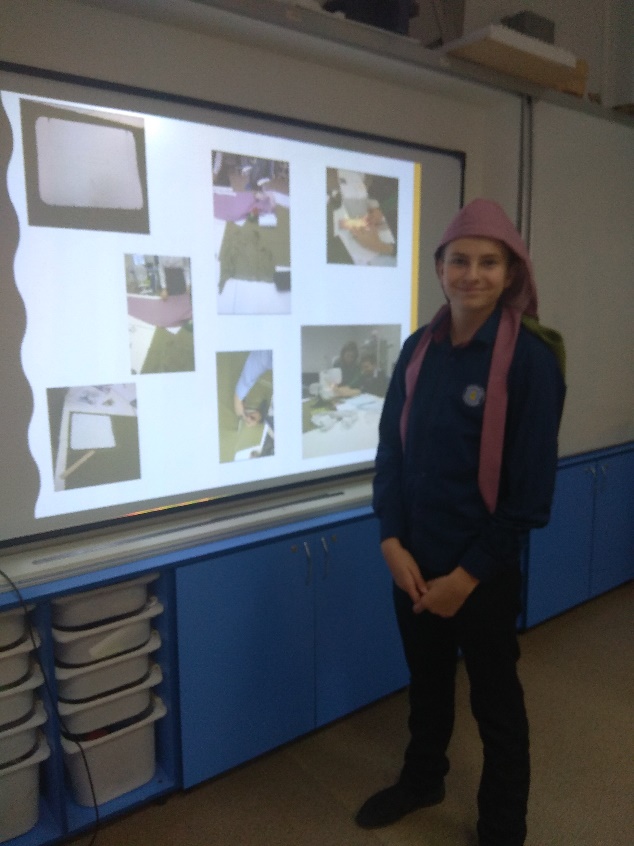 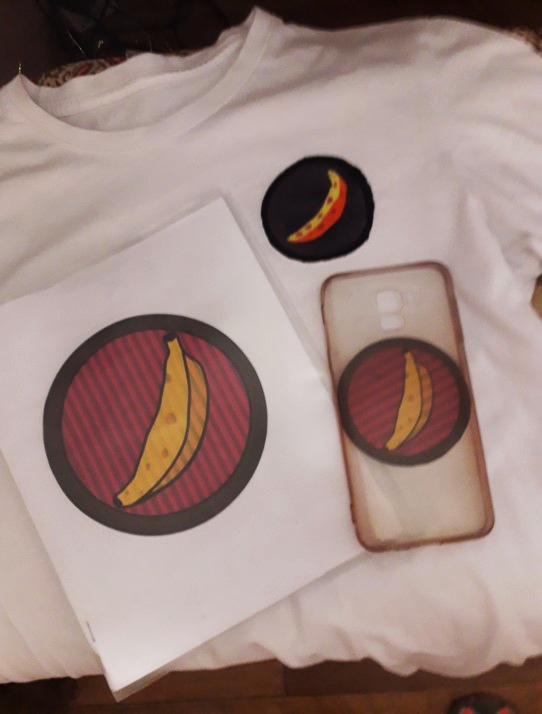 №п/пТемы разделов и уроковКол-во часовКлассКлассВид контроля№п/пТемы разделов и уроковКол-во часовДата по плануДата факт.Вид контроляЗнакомство с оборудованием. Правила по технике безопасности1Устный опросОсновы проектной деятельности1Устный опросОсновы работы в команде2Практическая работаФормирование команд. Кейс "Актуальный объект" Выбор темы проекта. Дизайн-аналитика1Практическая работаКейс "Актуальный объект" Обоснование необходимости изготовления изделия, формулирование требований к проектируемому изделию1Устный опросКейс "Актуальный объект" Скетчинг1Практическая работа Кейс "Актуальный объект". Работа со стилистикой. Работа с формообразованием1Практическая работаКейс "Актуальный объект". Освоение навыков макетирования из различных материалов; применение макетирования как средства дизайн-проектирования.2Практическая работаКейс "Актуальный объект". Составление плана презентации проекта. Подготовка графических материалов для презентации проекта (фото, видео, инфографика). Adobe Creative Cloud.1Устный опросКейс "Актуальный объект". Публичная презентация и защита проектов.1Практическая работаФормирование команд. Выбор объекта для проектирования .1Устный опросИспользование  метода анализа потребительского опыта1Устный опросФиксация идей, скетчинг2Практическая работаПодготовка чертежей деталей разрабатываемого объекта.2Практическая работаМакетирование, 3D-моделирование4Практическая работаПрототипирование4Практическая работаТестированиеДоработка проектируемого изделия, подготовка к защите4Практическая работаТестированиеДоработка проектируемого изделия, подготовка к защите4Практическая работаОсновы публичных выступлений. Правила построения презентации проекта.4Практическая работаОсновы публичных выступлений. Правила построения презентации проекта.4Практическая работаОсновы публичных выступлений. Правила построения презентации проекта.4Практическая работаОсновы публичных выступлений. Правила построения презентации проекта.4Практическая работаИтоговая защита проектов. Рефлексия.2Защита проекта